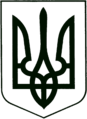 УКРАЇНА
        МОГИЛІВ-ПОДІЛЬСЬКА МІСЬКА РАДА
   ВІННИЦЬКОЇ ОБЛАСТІВИКОНАВЧИЙ КОМІТЕТРІШЕННЯ №390        Від 24.11.2016р.                                                     м. Могилів – ПодільськийПро передачу безоплатно з балансу на баланс багатоквартирногожитлового будинку № 97 по вул. Острівській  в м. Могилеві-Подільському	Керуючись  ст.  14, п.20 ст. 26, ст. 29 Закону України «Про місцеве самоврядування в Україні», ст. 5 Закону України «Про особливості здійснення права власності у багатоквартирному будинку», постановою  Кабінету Міністрів України від 11.10.2002 року № 1521 «Про реалізацію Закону України «Про об’єднання співвласників багатоквартирного будинку», ст.ст. 5, 18 Житлового кодексу Української РСР, рішенням 8 сесії Могилів-Подільської міської ради 7 скликання від 26.04.2016р. №149 «Про делегування повноважень по передачі багатоквартирних житлових будинків з балансу МКП «Житловокомунгосп» на баланс ОСББ виконавчому комітету Могилів –Подільської міської ради» та розглянувши звернення об’єднання співвласників багатоквартирного будинку «Автомобіліст-97», -виконком міської ради ВИРІШИВ:Надати дозвіл на передачу безоплатно з балансу МКП «Житловокомунгосп» на баланс ОСББ «Автомобіліст-97»  багатоквартирного житлового будинку № 97 по вул. Острівській в      м. Могилеві-Подільському та виключити даний будинок із комунальної       власності міста згідно додатку №1.Директору МКП «Житловокомунгосп» Шевчуку М.М. на виконання даного рішення здійснити заходи передбачені чинним законодавством України.Затвердити склад комісії для здійснення прийому-передачі багатоквартирного житлового будинку № 97 по вулиці Острівській,       в місті Могилеві-Подільському у складі згідно додатку № 2.Дане рішення підлягає обов’язковому затвердженню на черговій сесії Могилів-Подільської міської ради 7 скликання.Контроль за виконанням даного рішення покласти на секретаря міської ради, в.о. першого заступника міського голови Гоцуляка М.В..               Міський голова                                                                        П. Бровко                                                                                                         Додаток №1                                                                                         до рішення виконавчого                                                                                     комітету міської ради                                                                                          від 24.11.2016 року №390Об’єкт комунальної власності, що передається з балансу міського комунального підприємства «Житловокомунгосп» на баланс об’єднання співвласників багатоквартирного житлового будинку «Автомобіліст-97»Керуючий справами виконкому                                                         Р. Горбатюк                                                                                         Додаток №2                                                                                         до рішення виконавчого                                                                                     комітету міської ради                                                                                          від 24.11.2016 року №390Склад комісіїз приймання-передачі багатоквартирного житлового будинку № 97по вулиці Острівській в м. Могилеві-ПодільськомуГолова комісії:Секретар комісії:Члени комісії: Керуючий справами виконкому                                                    Р. Горбатюк № з/пНайменуванняБалансова вартість  /грн./Сума зносу /грн./(станом на 01.11.2016р.)Залишкова вартість /грн./1.Багатоквартирний житловий будинок № 97 по вулиці Острівській5254188,363493859,971760328,39Всього:Всього:5254188,363493859,971760328,39Плюшко Наталія Миколаївна- голова ОСББ «Автомобіліст-97».  Домашова Людмила Станіславівна  - головний бухгалтер    МКП «Житловокомунгосп».      Цуркан Ніна ВолодимирівнаКерницька Тетяна МихайлівнаЧічірко Любов Іванівна- представник  ОСББ «Автомобіліст-97»;- представник  ОСББ «Автомобіліст-97»;- головний інженер МКП   «Житловокомунгосп».